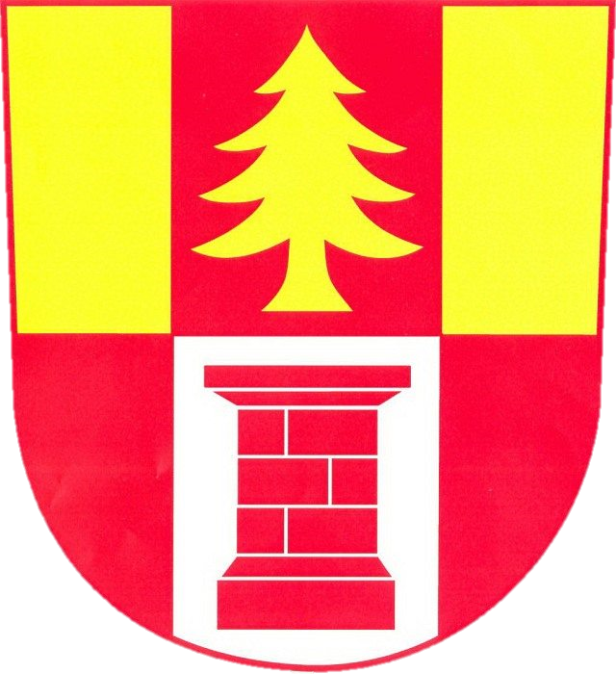 Nučický zpravodajduben 2018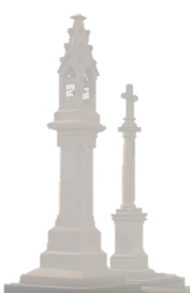 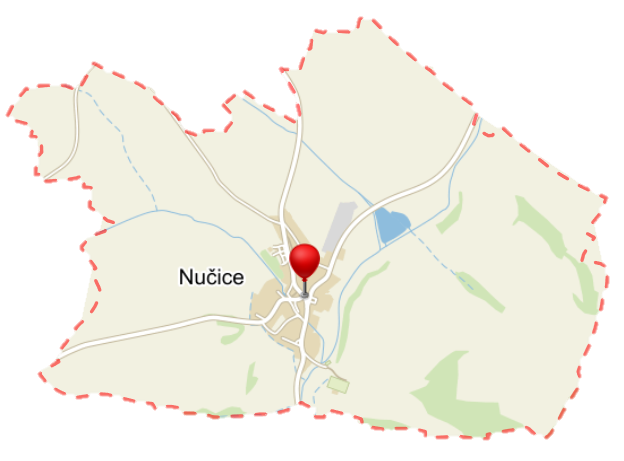 Vážení spoluobčané,jaro se projevilo v plné síle. Zeleň roste, všechno rozkvetlo snad najednou, včelky mají plno práce. Před Velikonocemi obec dala přistavit kontejner na bioodpad. Jaké nemilé překvapení bylo, když do půlky kontejneru byly naházeny větve ze stromů. Měli jsme obavy, jestli nám to vezmou v Radimi v kompostárně, naštěstí se to povedlo domluvit, byli hodní a vzali to. Já se už divím, jak ještě zdůraznit, co do bioodpadu patří a co ne. Vždyť v minulém zpravodaji byl celý článek o kontejneru a co do něj patří. Jsou před námi květnové svátky, letos vycházejí na úterý. Děti mají po oba pondělky volno, věřím, že i mnozí z Vás si vezmete dovolenou. Užijte si prodloužené víkendy, oslavy čarodějnic, prvního máje i květnového vítězství v pohodě a ve zdraví.  Jaromír Klihavec, starosta obceStalo se v dubnu v naší obci Úklidová akce „Ukliďme Česko“ v sobotu 7. dubnaObec Nučice se zapojila již potřetí do celostátní úklidové akce nazvané „Ukliďme Česko“ prostřednictvím koordinátora MAS Podlipansko, ti zajistili potřebný materiál, rukavice a pytle na odpad. V sobotu bylo příjemné počasí, sešlo se 24 dobrovolníků, 8 dětí a 16 dospělých, mezi nimi i jedna rodina chalupářů. V 9 hodin se pět skupin vydalo uklízet všemi směry podél cest z Nučic. Po jedenácté byly skupiny se sběrem odpadků již hotovy a vracely se ke hřišti, kde jsme se sešli u ohníčku a opekli buřtíky. Kolik se toho po roce nasbíralo, jste mohli vidět v hromadě u křižovatky naproti úřadu. Posbírali jsme například plechovky a plastové lahve od nápojů a obaly od jídla, které asi někdo vyhodil za jízdy z okna auta, a také věci, kterých se někdo chtěl doma zbavit a záměrně je vyložil z auta do přírody. Ještě jednou děkujeme účastníkům a věříme, že budeme i nadále v této záslužné činnosti zase za rok pokračovat.Oprava silnice na KonojedyOd počátku dubna firma Eurovia jako zakázku od Krajské správy a údržby silnic provedla opravu povrchu této silnice. I přes nějaké nejasnosti v průběhu stavby se oprava povedla. Byli jsme upozorněni, že ještě někde podél asfaltu chybí dodělat krajnice. Z jednání s krajskou správou je to tak, že jim došel materiál z frézování silnice, ale jakmile se bude v okolí frézovat, tak materiál doplní a krajnice dokončí. Ještě budou čistit příkopy podél silnice a namalují čáry.Čištění Nučického potoka a přítokůTéměř celou zimu firma Lespark jako zakázku od Povodí Vltavy prováděla čištění a prohloubení potoků v Olešce, Nučicích a Výžerkách.  Bagristé si opravdu dali záležet, je vidět, že jsou mistři svého řemesla a zaslouží si poděkování. Na potoky je krásný pohled. Zbývá vyčistit těžko přístupný úsek mezi ploty v Nučicích, ten dodělají v květnu. Dále bude firma sázet celkem 90 nových stromů olší a vrb podél potoků mezi obcemi. Také je třeba poděkovat nučickým hasičům, kteří využili hasičské auto a pomohli vyčistit koryto potoka pod mosty v Nučicích. A tlumočíme poděkování firmy místním zemědělcům a obci za vstřícnost a spolupráci při ukládání vytěžené hlíny z potoků.Informace obecního úřaduNově vysázené stromyS probouzející se přírodou jsme sledovali i jak se projeví nové stromy, které jsme vysázeli na podzim. A je patrné, že se všechny ujaly.Omezení úředních hodin obecního úřadu V pondělí 30. dubna budou úřední hodiny jen do 17 hodin. Ve středu 2. května bude obecní úřad uzavřen asi do 16 hodin z důvodu školení. V pondělí 7. května budou úřední hodiny normálně do 19 hodin.Zápis dětí do Mateřské školy Kuřátka NučicePřipomínáme rodičům, že zápis dětí do mateřské školy se koná ve čtvrtek 3. května od 10 do 16 hodin.Zvýšený odběr vody V poslední době má obec od VODOSu hlášený zvýšený odběr vody, denně asi o 10 - 15 kubíků. Něco může být tím, že voda více využije na zahrádce nebo do bazénu, a také se obáváme nové poruchy vodovodu a úniku. Zatím jsme prověřili dvě místa, kde se objevila voda, ale poruchou to nebylo. Obracíme se na Vás, abyste na obecní úřad nahlásili podezřelá místa. Dále prosíme, abyste informovali, pokud mimořádně odebíráte větší množství vody nad 5 kubíků. Kontejner na nadměrný odpad a sběr dalších odpadůV sobotu 19. května od 9 do 11 hodin budou pracovníci obce odebírat od občanů Nučic na pozemku u výkrmny nadměrný a další odpad: například nábytek, koberce, matrace, železný šrot, pneumatiky od osobních automobilů bez disků, jízdní kola bez pneumatik a plastů, velké elektrospotřebiče (např. lednice, televize, radia, počítače), elektromotory, autobaterie, barvy a obaly od barev, oleje a obaly od olejů. Informace spolkůSdružení nučických ženJeště než nám začnou prázdniny, rády bychom Vás pozvaly na tyto akce:Na neděli 6.5.2018 jsme připravily pro děti a maminky jarní dílničku venku před hasičárnou od 14hod. S sebou si prosím vezměte každý květináček, jinak bude vše připraveno a nechte se překvapit. A další akcí je dětský den, který bude 16.6.2018 v sobotu. Pojedeme s dětmi do Chlumce nad Cidlinou do Fajnparku. Pro děti je tam spousty atrakcí, malá zoo, sportovní aktivity, safari, dinoprales a spousty dalších. Odjezd je naplánován v 9hod z Nučické návsi a předpokládaný návrat v 16hod. Děti mají vše zdarma, na dospělého je vstupné včetně dopravy 370Kč. Prosím hlaste se na úřadě, míst máme 50. Děkuji a těšíme se.Zikánová KatkaNučický fotbal Krakovany - Nučice A  6:2 (2:0)		15. kolo – sobota 31.3.2018Rozhodčí: Klíma			Diváků: 80Branky: 62. P. Nevšímal, 84.J.Novák                                                     
Nučice A – Tuklaty  4:0 (3:0)		16. kolo - neděle 8.4.2018Rozhodčí:	Dvořák			Diváků: 60Branky: 4. F. Kubalík , 28. P. Zápotocký (p.), 44. F. Kubalík , 83. T. Vlasák                                                      
Plaňany - Nučice A 0:4 (0:1)		17. kolo – neděle 15.4.2018Rozhodčí:	Pikner			Diváků: 75Branky: 19. F. Kubalík , 70. T. Vlasák , 80. J. Novák , 84. F. Kubalík                                                     
Nučice A – Dobré Pole  2:3 (1:1)		18. kolo - neděle 22.4.2018Rozhodčí:	Netáhlík			Diváků: 100Branky: 43. J. Novák , 76. P. Zápotocký (p.)   Nučice B – Libodřice  3:4p (2:1)		15. kolo - neděle 1.4.2018Rozhodčí: Löwe			Diváků: 70Branky: 18. R. Jícha , 29. J. Galler , 90. L. Lupínek                                                      
Ratenice - Nučice B 0:2 (0:0)  		16.kolo - neděle 8.4.2018Rozhodčí: Pikner		Diváků: 35Branky: 61. J.Galler (p), 86. P.JíchaNučice B – Břežany II  0:6 (0:1)		17. kolo - neděle 15.4.2018Rozhodčí: Šafránek		Diváků: 50Branky: 0                                                     
Dolní Chvatliny - Nučice B 2:4 (1:3)  	18.kolo - sobota 21.4.2018Rozhodčí: Klíma			Diváků: 30Branky: 21. R. Jícha , 29. P. Nevšímal , 45. J. Galler , 77. M. Nanko         Nučický kalendář:v neděli 29. dubna od 17 hodin fotbalové utkání Nučice A – Radim na hřišti v Nučicích v neděli 6. května od 14 hodin jarní dílnička pro děti, sraz před hasičárnou  v pátek 11. května svoz plastů v neděli 13. května od 17 hodin fotbalové utkání Nučice A – Kouřim na hřišti v Nučicích v sobotu 19. května od 9 hodin kontejner na nadměrný odpad v neděli 20. května od 17 hodin fotbalové utkání Nučice B – Chotutice na hřišti v Nučicích v neděli 27. května od 17 hodin fotbalové utkání Nučice A – Jevany na hřišti v Nučicích Nučický zpravodaj - měsíčník obce Nučice - Ročník 20 / Číslo 4 Vydáno dne 27.4.2018 - nákladem 150 výtisků - Obecním úřadem v Nučicích, č.p.2, 281 63 Kostelec n.Č.l.  IČ: 00235598 - č. účtu: 4823151/0100 KB Kolín - Evidováno MK ČR E-10635 www.obec-nucice.cz     ounucice@volny.cz